MEHRAN UNIVERSITY OF ENGINEERING AND TECHNOLOGY, JAMSHORO
 DEPARTMENT OF COMPUTER SYSTEMS ENGINEERING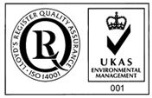 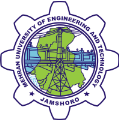 Class Time Table – Second Semester Second Year (4th Semester) –21BSCS
(With effect from: 15-08-2023)Start of Session: 03-07-2023	Suspension of Session: 20-10-2023* indicates tutorial classCSC-251	Computer Organization and Assembly Programming (COAP)	Engr. Arbab Ali Samejo (TH & PR)CSC-252	 Computer Graphics and Animations (CGA)	Mr. Mobeen Khan (TH & PR)CSS-331   Compiler Construction (CC)	ABC (TH & PR)MATH-214 Statistics and Probability (SP)					            Ms. Sabeen Sahito (TH)ENG-206	    Communication Skills (CS) 						       Mr. Saeed AhmedClass Advisor: Engr. Arbab Ali Samejo	CHAIRMAN/FOCAL PERSONTIMEMONDAYTUESDAYWEDNESDAYTHURSDAYFRIDAY08:00 – 09:00CS------------------------SPCC09:00 – 10:00COAPCSCSCOAPCGA10:00 – 11:00SPCCCOAPCGACC-PR11:00 – 12:00------------SPCGACCCC-PR12:00 – 01:00COAP-PRCOAP*CGA-PR------------CC-PR01:00 – 02:00COAP-PRCGA*CGA-PRCC*02:00 – 03:00COAP-PRCS*CGA-PRSP*